Publicado en Lisboa el 20/12/2022 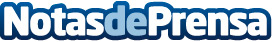 Ofita inaugura oficinas y showroom en LisboaOfita, empresa española referente en el diseño y fabricación de mobiliario de oficina, acaba de inaugurar oficinas y showroom en Lisboa
 
Datos de contacto:rosa sagarna629640990Nota de prensa publicada en: https://www.notasdeprensa.es/ofita-inaugura-oficinas-y-showroom-en-lisboa_1 Categorias: Internacional Inmobiliaria Consumo Hogar Oficinas http://www.notasdeprensa.es